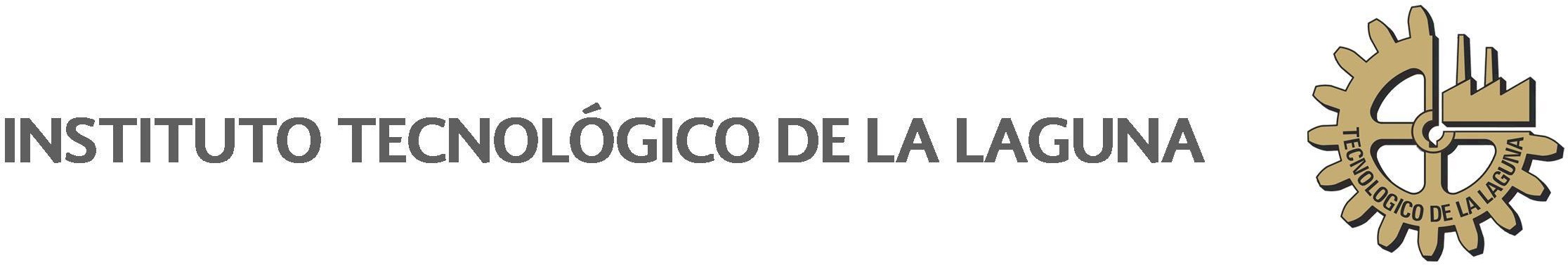 CARTA DE LIBERACIÓN DE ACTIVIDADES ACADÉMICASDepartamento Académico de  	C. PRESENTETorreón, Coah. a	de	de 20__ Asunto: Constancia de liberación de actividades académicasPor medio de la presente, se hace de su conocimiento que durante el periodo  	de 20_   , se evaluó el cumplimiento de las siguientes actividades académicas:Presidente(a) de la Academia	Vo. Bo. Jefatura del DepartamentoAcadémicoNombre y ﬁrma	Nombre y ﬁrmaSubdirección AcadémicaNombre y ﬁrmaRGI-SAC-06B	Revisión 03	Página 1 de 1ActividadesSiNoNAAsistencia a reuniones convocadasParticipación en programas de formación y actualización docenteAsesorías en procesos de titulación integral encomendadasPropuestas de mejoras en la operación de programas y proyectos académicosSinodales en protocolos de titulaciónParticipación en eventos de la academiaContribución con propuestas de mejora en los planes y programas de estudioDesarrollo de materiales de apoyo didácticoPropuestas para bancos de proyectosAsesorías académicasTutoríaParticipación en comisiones académicas (equivalencias, Salida Lateral, traslado, proyecto integrador, acreditaciones, certiﬁcaciones, diseño especialidades,proyectos integradores, etc.)Otros (especiﬁcar):¿Cumplió con las actividades académicas encomendadas al 100%?